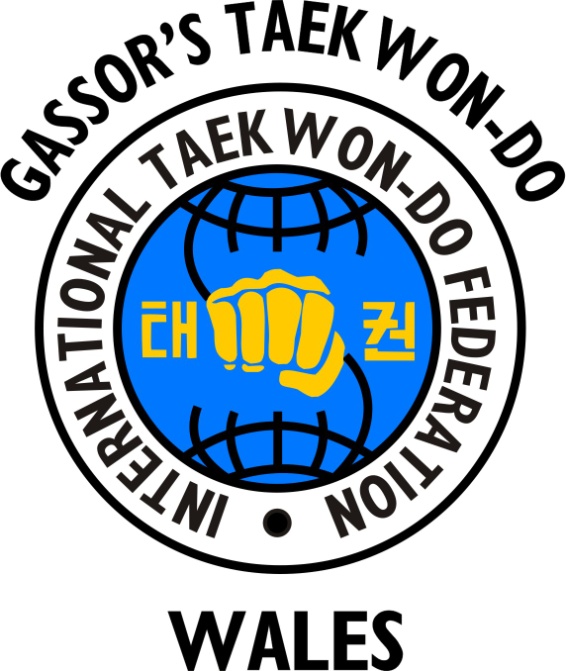 YEARS/DATES &MOVEMENTS IN PATTERNSKup:Pattern:Years/Dates:No of movements:9th KupChon-JiNo dates198th KupDan-Gun2,333 BC217th KupDo-San1876-1938246th KupWon-Hyo686 AD285th KupYul-Gok1536-1584384th KupJoong-Gun1910323rd KupToi-Gye16th Century AD372nd KupHwa-RangEarly 7th Century291st KupChoong-MooYi Dynasty 15001592 AD301st DanKwang-Gae391 AD391st DanPo-Eun1400361st DanGe-Baek660 AD44